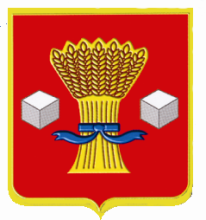 АдминистрацияСветлоярского муниципального района Волгоградской области                              ПОСТАНОВЛЕНИЕот 10.07. 2024                     № 971В соответствии с Федеральным законом от 06.10.2004 № 131-ФЗ «Об общих принципах организации местного самоуправления в Российской Федерации», статьями 2.9 и 2.10 Кодекса Волгоградской области об административной ответственности, руководствуясь Уставом Светлоярского муниципального района Волгоградской области, в связи с изменением структуры администрации Светлоярского муниципального района Волгоградской области п о с т а н о в л я ю:Утвердить:Перечень должностных лиц администрации Светлоярского муниципального района Волгоградской области, уполномоченных на составление протоколов об административных правонарушениях, предусмотренных Кодексом Волгоградской области об административной ответственности (прилагается).Перечень должностных лиц администрации Светлоярского муниципального района Волгоградской области, уполномоченных на составление протоколов об административных правонарушениях, предусмотренных  Кодексом Российской Федерации об административных правонарушениях (прилагается).Признать утратившим силу постановление администрации Светлоярского муниципального района Волгоградской области от 30.05.2023 № 671 «Об утверждении перечня должностных лиц администрации Светлоярского муниципального района Волгоградской области, уполномоченных на составление протоколов об административных правонарушениях».Настоящее постановление вступает в силу после его официального обнародования путем его официального опубликования.Контроль за  исполнением настоящего постановления оставляю за собой.Глава муниципального района                                                                В.В.ФадеевУТВЕРЖДЕНпостановлением администрации Светлоярского муниципального района Волгоградской области От 10.07.2024 № 971ПЕРЕЧЕНЬдолжностных лиц администрации Светлоярского муниципального района Волгоградской области, уполномоченных на составление протоколов об административных правонарушениях, предусмотренных Кодексом Волгоградской области об административной ответственностиУТВЕРЖДЕНпостановлением администрации Светлоярского муниципального района Волгоградской области от ______________ № ________ПЕРЕЧЕНЬдолжностных лиц администрации Светлоярского муниципального района Волгоградской области, уполномоченных на составление протоколов об административных правонарушениях, предусмотренных Кодексом Российской Федерации об административных правонарушенияхОб утверждении перечня должностных лиц администрации Светлоярского муниципального района Волгоградской области, уполномоченных на составление протоколов об административных правонарушенияхСтруктурное подразделениеСтатьи Кодекса Волгоградской области об административной ответственностиДолжностные лица, уполномоченные на составление протоколов об административных правонарушениях, предусмотренных Кодексом Волгоградской области об административной ответственностиСтатья 8.7, 14.15заместитель главы муниципального района по вопросам организации и обеспечения решения вопросов местного значения Светлоярского городского поселения муниципального районаСтатьи 6.1, 6.4, 6.5, 7.5 (в части выпаса (прогона) сельскохозяйственных животных и (или) птицы на земельных участках, находящихся в муниципальной собственности муниципальных образований Волгоградской области, а также на находящихся на территории Волгоградской области земельных участках, государственная собственность на которые не разграничена, вне мест, установленных для этих целей органами местного самоуправления в соответствии с законодательством Волгоградской области), 14.15заместитель главы муниципального района - начальник отдела по сельскому хозяйству и продовольствиюОтдел по делам молодежи, культуре, спорту и туризму администрации Светлоярского муниципального района Волгоградской области Статьи 8.5, 8.6, 13.1, 13.2,13.22,14.7начальник отдела,заместительначальника отдела,консультант, главный специалистОтдел архитектуры и градостроительства администрации Светлоярского муниципального района Волгоградской областиСтатьи 7.1, 7.3, 7.4, 8.4, 8.7-8.9, 8.10-8.13начальник отдела -главный архитектор,консультант Отдел экономики, развития предпринимательства и защиты прав потребителей администрации Светлоярского муниципального района Волгоградской областиСтатьи 4.2, 8.1-8.3, 14.3, 14.6, 14.14, 14.15начальник отдела,заместительначальника отдела,консультант,главный специалист Отдел по управлению муниципальным имуществом и жилищным фондом администрации Светлоярского муниципального района Волгоградской областиСтатьи 5.1-5.3, 5.6-5.8, 14.15начальник отдела, консультант,главный специалист, Отдел по сельскому хозяйству и продовольствию администрации Светлоярского муниципального района Волгоградской областиСтатьи 6.1, 6.4, 6.5, 7.5 (в части выпаса (прогона) сельскохозяйственных животных и (или) птицы на земельных участках, находящихся в муниципальной собственности муниципальных образований Волгоградской области, а также на находящихся на территории Волгоградской области земельных участках, государственная собственность на которые не разграничена, вне мест, установленных для этих целей органами местного самоуправления в соответствии с законодательством Волгоградской области), 14.15консультант,ведущий специалист Отдел по земельным отношениям администрации Светлоярского муниципального района Волгоградской области8.7начальник отдела,заместитель начальника отдела, консультант,ведущий специалистОтдел жилищно-коммунального и дорожного хозяйств администрации Светлоярского муниципального района Волгоградской области8.7-8.9, 8.11-8.14, 9.2-9.4,   11.1,11.2, 11.6 (в части внутримуниципального транспортного обслуживания), 13.22, 14.9.1, 14.9.2,начальник отдела, заместитель начальника отдела,консультантглавный специалист, ведущий специалистОтдел по гражданской обороне и чрезвычайным ситуациям, охране окружающей среды, экологии администрации Светлоярского муниципального района Волгоградской областиСтатьи 6.1, 8.7, 13.8, 14.9.3, 14.10, 14.11, 14.12, 14.15начальник отдела,главный специалист, ведущий специалист, специалист гражданской обороныКомиссия по делам несовершеннолетних и защите их прав  Светлоярского муниципального района Волгоградской областиСтатьи 3.2, 13.22консультантОтдел образования, опеки и попечительства администрации Светлоярского муниципального района Волгоградской областиСтатьи 3.1, 4.5начальник отдела,заместитель начальника отдела, консультант,главный специалист,ведущий специалистМБУ «Управление благоустройства» (пункт 9 части 4 статьи 2.9 Кодекса Волгоградской области об административной ответственности). Статьи 6.1, 6.4, 6.5, 8.3-8.9, 8.10-8.13, 8.15, 9.3, 9.4начальник, заместитель начальника отдела,главный специалист,ведущий специалистАнтитеррористическая комиссия Светлоярского муниципального района Волгоградской областиСтатья 13.4.1начальник отдела мобилизационной и секретной работы, главный специалист                отдела мобилизационной и секретной работы Структурное подразделениеСтатьи Кодекса Российской Федерации об административных правонарушенияхДолжностные лица, уполномоченные на составление протоколов об административных правонарушениях, предусмотренных Кодексом Российской Федерации об административных правонарушенияхОтдел бюджетно-финансовой политики администрации Светлоярского муниципального района Волгоградской областиСтатьи 5.21, 7.32.6, 15.1, 15.14- 15.15.16, часть 1 статьи 19.4, статей 19.4.1,части 20 и 20.1 статьи 19.5, статьями 19.6 и 19.7начальник отдела,заместитель начальника отдела,консультант,ведущий специалистОтдел архитектуры и градостроительства администрации Светлоярского муниципального района Волгоградской областиСтатьи 7.21- 7.22, статья 7.23,части 4 и 5 статьи 9.16начальник отдела-главный архитектор (муниципальный жилищный инспектор Светлоярского городского поселения Светлоярского муниципального района Волгоградской области),ведущий специалист (муниципальный жилищный инспектор Светлоярского городского поселения Светлоярского муниципального района Волгоградской области)Отдел жилищно-коммунального и дорожного хозяйств администрации Светлоярского муниципального района Волгоградской областиСтатьи 7.21- 7.22, статья 7.23, части 4 и 5 статьи 9.16начальник отдела (муниципальный жилищный инспектор Светлоярского городского поселения Светлоярского муниципального района Волгоградской области)